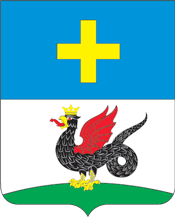 АДМИНИСТРАЦИЯ ГОРОДСКОГО ОКРУГА КАШИРАПОСТАНОВЛЕНИЕ______________________________________________________________________________________________________________________________________________________________________________________________Кашираоб установлении публичного сервитута впорядке главы V.7. Земельного кодексаРоссийской Федерации в пользуПубличного акционерного общества«Россети Московский регион»	В соответствии с Земельным кодексом Российской Федерации, Законом Московской области № 23/96-ОЗ «О регулировании земельных отношений в Московской области», руководствуясь Уставом муниципального образования городской округ Кашира Московской области, учитывая ходатайство Публичного акционерного общества «Россети Московский регион»,ПОСТАНОВЛЯЮ	1. Установить публичный сервитут на срок 588 месяцев в отношении земельных участков, согласно приложению № 1 к настоящему Постановлению, в пользу Публичного акционерного общества «Россети Московский регион», в целях оформления публичного сервитута юридическим лицом, право собственности, право хозяйственного ведения или право оперативного управления которого, на сооружения местного значения, возникло до 01.09.2018 и у которого отсутствуют права на земельный участок, в границах в соответствии с приложением к настоящему Постановлению.	2. Администрации в течение 5 рабочих дней направить копию настоящего Постановления в Управление Федеральной службы государственной регистрации, кадастра и картографии по Московской области для внесения сведений об установлении публичного сервитута в отношении земельных участков, указанных в пункте 1 настоящего Постановления, в Единый государственный реестр недвижимости.	3. Администрации в течение 5 рабочих дней опубликовать настоящее Постановление (без приложений) в газете "Вести Каширского района" и разместить на официальном информационном сайте администрации - www.kashira.org. Комитету по управлению имуществом администрации городского округа Кашира в течение 5 рабочих дней направить копию настоящего Постановления правообладателям земельных участков, в отношении которых принято решение об установлении публичного сервитута.	4. Комитету по управлению имуществом администрации городского округа Кашира в течение 5 рабочих дней направить обладателю публичного 2сервитута копию настоящего Постановления, сведения о лицах, являющихся правообладателями земельных участков, сведения о лицах, подавших заявления об учете их   прав   (обременений прав)    на    земельные    участки,способах связи с ними, копии документов, подтверждающих права указанных лиц на земельные участки.	5. Контроль за выполнением настоящего Постановления  возложить  назаместителя Главы администрации городского округа Кашира Родикова М.Л.Глава городского округа Кашира                                                                  Д.В. ВолковМатвееваот 04.03.2021No 481-па